דַּף לִימּוּד: לִשְׂמוֹחַ לְבַד אוֹ בְּיַחַד?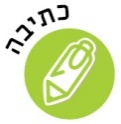 מְשִׂימָה כָּל אֶחָד יִקַּח פֶּתֶק וְיִכְתּוֹב עַל רֶגַע שֶׁבּוֹ הוּא חָשׁ שִׂמְחָה גְּדוֹלָה (בְּמִסְפָּר שׁוּרוֹת). הַמּוֹרֶה יֶאֱסוֹף אֶת הַפְּתָקִים שֶׁל כָּל הַכִּיתָּה וּבַהֶמְשֵׁךְ יְחַלֵּק לְכָל תַּלְמִיד פֶּתֶק אֶחָד.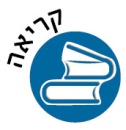 שִׂמְחַת הַיְּהוּדִים בְּשׁוּשָׁןלְאַחַר שֶׁהַיְּהוּדִים קִיבְּלוּ רְשׁוּת מֵהַמֶּלֶךְ לְהָגֵן עַל עַצְמָם, וּלְאַחַר שֶׁהָמָן נִתְלָה עִם בָּנָיו עַל הָעֵץ נֶאֱמַר:וּמָרְדֳּכַי יָצָא מִלִּפְנֵי הַמֶּלֶךְ, בִּלְבוּשׁ מַלְכוּת ...וְהָעִיר שׁוּשָׁן צָהֲלָה וְשָׂמֵחָה. לַיְּהוּדִים הָיְתָה אוֹרָה וְשִׂמְחָה, וְשָׂשֹׂן, וִיקָר. וּבְכָל-מְדִינָה וּמְדִינָה וּבְכָל-עִיר וָעִיר, מְקוֹם אֲשֶׁר דְּבַר-הַמֶּלֶךְ וְדָתוֹ מַגִּיעַ, שִׂמְחָה וְשָׂשׂוֹן לַיְּהוּדִים, מִשְׁתֶּה וְיוֹם טוֹב.אסתר ח, טו-יז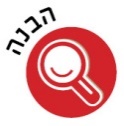 מַהוּ הָרֶגֶשׁ הַמְּתוֹאָר כָּאן? בְּכַמָּה מִילִּים שׁוֹנוֹת מִשְׁתַּמֶּשֶׁת הַמְּגִילָּה כְּדֵי לְסַפֵּר עַל הָרֶגֶשׁ הַזֶּה? לָמָּה כָּל כָּךְ הַרְבֵּה מִילִּים?מַהוּ מָקוֹר הַהִתְרַגְּשׁוּת הַזֹּאת? מָה קָרָה לָהֶם?מָה עָשׂוּ הַיְּהוּדִים כְּדֵי לַחֲגוֹג?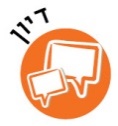 פִּתְחוּ אֶת הַפֶּתֶק שֶׁקִּיבַּלְתֶּם וּבוֹ סִיפֵּר תַּלְמִיד עַל רֶגַע שֶׁל שִׂמְחָה. הָשְׁווּ בֵּין הַשִּׂמְחָה שֶׁבַּפְּסוּקִים הָאֵלּוּ לְבֵין הַשִּׂמְחָה שֶׁמְּתוֹאֶרֶת בַּפֶּתֶק. הַאִם מַשֶּׁהוּ דּוֹמֶה? הַאִם מַשֶּׁהוּ שׁוֹנֶה? הַאִם נִיתָּן לְתָאֵר כַּמָּה סוּגִים שֶׁל שִׂמְחָה?שְׁאֵלָה לְמִי שֶׁבָּחַר בַּסִּרְטוֹן שֶׁל 1945 כְּפָתִיחַ:מָה מְשׁוּתָּף בֵּין הַפְּסוּקִים שֶׁקְּרָאתֶם לְבֵין הַסִּרְטוֹן שֶׁל סִיּוּם הַמִּלְחָמָה? הִשְׁתַּמְּשׁוּ בְּמִילִּים מֵהַמְּגִילָּה כְּדֵי לִכְתּוֹב "פְּסוּקִים" הַמְּתָאֲרִים אֶת הַשִּׂמְחָה שֶׁבַּסִּרְטוֹן.שִׂמְחַת פּוּרִים לְדוֹרוֹתלְדוֹרוֹת, נִצְטַווּ הַיְּהוּדִים בַּמִּצְווֹת הַבָּאוֹת:... לִהְיוֹת עֹשִׂים ... בְּכָל-שָׁנָה וְשָׁנָה,.כַּיָּמִים אֲשֶׁר-נָחוּ בָהֶם הַיְּהוּדִים מֵאֹיְבֵיהֶם. וְהַחֹדֶשׁ אֲשֶׁר נֶהְפַּךְ לָהֶם מִיָּגוֹן לְשִׂמְחָה וּמֵאֵבֶל לְיוֹם טוֹב, לַעֲשׂוֹת אוֹתָם יְמֵי מִשְׁתֶּה וְשִׂמְחָה וּמִשְׁלֹחַ מָנוֹת אִישׁ לְרֵעֵהוּ וּמַתָּנוֹת לָאֶבְיֹנִים.           אסתר ט, כב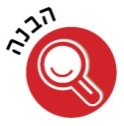 בְּמָה שׁוֹנָה הַשִּׂמְחָה כָּאן מִזּוֹ שֶׁבְּמָקוֹר 1 ?אֵיזֶה פְּעוּלּוֹת הוֹסִיפוּ כְּדֵי לִזְכּוֹר אֶת אֵירוּעֵי פּוּרִים? 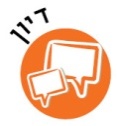 מַהִי לְדַעְתְּכֶם, הַמַּטָּרָה שֶׁל הַמִּצְווֹת הַנּוֹסָפוֹת הָאֵלּוּ? לָמָּה דַּוְוקָא הַמִּצְווֹת הַלָּלוּ נוֹסְפוּ?הַסְבִּירוּ אֶת הַהֶבְדֵּל בֵּין חֲגִיגַת הַפּוּרִים הָרִאשׁוֹן לְבֵין הַדֶּרֶךְ שֶׁבָּהּ אֲנַחְנוּ חוֹגְגִים אֶת פּוּרִים הַיּוֹם. הַרַמְבַּ"ם עַל שִׂמְחַת מִצְוָוההַשְׁווּ אֶת מִצְוָות פּוּרִים לְהִלְכוֹת יוֹם טוֹב:שִׂמְחת מִצְוָוה כֵּיצַד [איך חוגגים שמחת מצווה] ?הַקְּטַנִּים [יְלָדִים], נוֹתֵן לָהֶם קְלָיוֹת וֶאֱגוֹזִים וּמִגְדָּנוֹת [מַמְתָּקִים וְחֲטִיפִים שֶׁהַיְּלָדִים אוֹהֲבִים]; וְהַנָּשִׁים, קוֹנֶה לָהֶן בְּגָדִים וְתַכְשִׁיט כְּפִי מְמוֹנוֹ [לְפִי הַיְּכוֹלֶת הַכַּלְכָּלִית שֶׁלּוֹ];וְהָאֲנָשִׁים, אוֹכְלִין בָּשָׂר וְשׁוֹתִין יַיִן, שְׁאֵין שִׂמְחָה אֵלָא בַּבָּשָׂר, וְאֵין שִׂמְחָה אֵלָא בַּיַּיִן [בַּשַּׂר וְיַיִן הִינָּם מַאֲכָלִים יְקָרִים וּמְיוּחָדִים שֶׁמְשַׂמְחִים אֶת כוּלָם].  וְכִשְׁהוּא אוֹכֵל וְשׁוֹתֶה, חַיָּב לְהַאֲכִיל לַגֵּר לַיָּתוֹם וְלָאַלְמָנָה עִם שְׁאָר הָעֲנִיִּים הָאֲמֵלָלִים.  אֲבָל מִי שֶׁנּוֹעֵל דַּלְתוֹת חֲצֵרוֹ [מִי שֶׁסּוֹגֵר אֶת בֵּיתוֹ] וְאוֹכֵל וְשׁוֹתֶה הוּא וּבָנָיו וְאִשְׁתּוֹ, וְאֵינוּ מַאֲכִיל וּמַשְׁקֶה לָעֲנִיִּים וּלְמָרֵי נֶפֶשׁ - אֵין זוֹ שִׂמְחַת מִצְוָה, אֵלָא שִׂמְחַת כְּרֵסוֹ [בִּטְנוֹ].רמב"ם, משנה תורה, הלכות יום-טוב, פרק ו, הלכות יז-יט (מעובד)מָהֵם שְׁנֵי סוּגֵי הַשִּׂמְחָה שֶׁמְּתָאֵר הַרַמְבַּ"ם?אֵיךְ הַרַמְבַּ"ם מְתָאֵר אֵת "שִׂמְחַת כְּרֶסוֹ"? בְּכַמָּה מִילִּים מִשְׁתַּמֵּשׁ הַרַמְבַּ"ם כְּדֵי לְדַבֵּר עַל הָעֲנִיִּים?לְפִי הַרַמְבַּ"ם, הַאִם מִצְווֹת כְּמוֹ מַתָּנוֹת לָאֶבְיוֹנִים אוֹ מִשְׁלוֹחַ מָנוֹת הֵן מִצְווֹת הַמְּיוּחָדוֹת רַק לְפוּרִים? לָמָּה?חִשְׁבוּ עַל דּוּגְמָאוֹת מֵהַמְּצִיאוּת שֶׁלָּכֶם שֶׁבָּהֶן אֲנָשִׁים מִתְנַהֲגִים בְּ"שִׂמְחַת כְּרֶסוֹ" וְדוּגְמָאוֹת שֶׁבָּהֶן הֵם מִתְנַהֲגִים בְּ"שִׂמְחַת מִצְוָוה ".